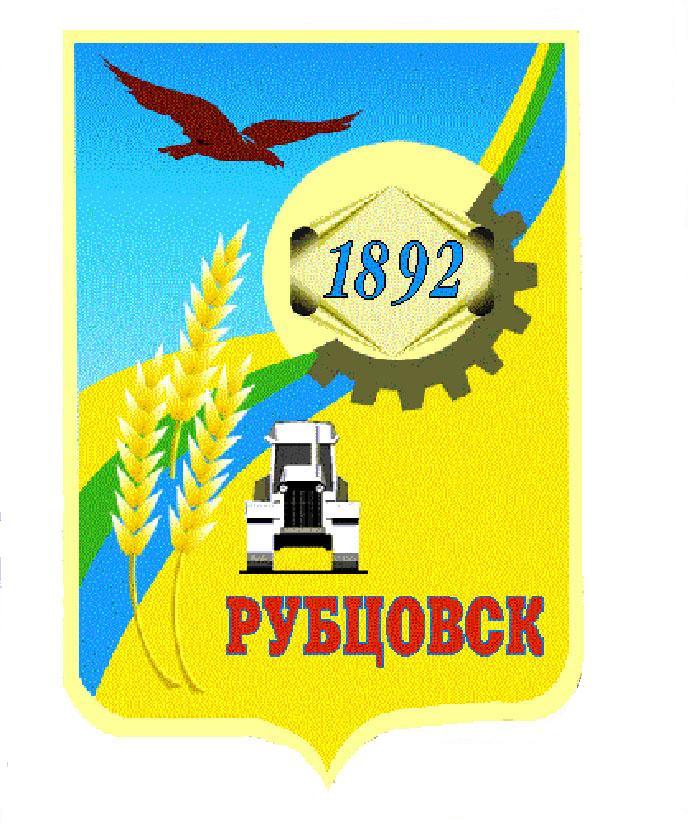 Администрация города Рубцовска Алтайского краяПОСТАНОВЛЕНИЕ20.12.2023 № 4300О внесении изменений в постановление Администрации города Рубцовска Алтайского края от 07.06.2022 № 1660 «Об утверждении муниципальной программы «Сокращение аварийного жилищного фонда (блокированной застройки) на территории муниципального образования город Рубцовск Алтайского края»С целью актуализации муниципальной программы «Сокращение аварийного жилищного фонда (блокированной застройки) на территории муниципального образования город Рубцовск Алтайского края», утвержденной постановлением Администрации города Рубцовска Алтайского края от 07.06.2022 № 1660, руководствуясь Порядком разработки, реализации и оценки эффективности муниципальных программ муниципального образования город Рубцовск Алтайского края, утвержденным постановлением Администрации города Рубцовска Алтайского края от 09.11.2022 № 3596, распоряжением Администрации города Рубцовска Алтайского края от 19.12.2023 № 866л, ПОСТАНОВЛЯЮ:Внести в приложение к постановлению Администрации города Рубцовска Алтайского края от 07.06.2022 № 1660 «Об утверждении муниципальной программы «Сокращение аварийного жилищного фонда (блокированной застройки) на территории муниципального образования город Рубцовск Алтайского края» (далее – Программа, с изменениями, внесенными постановлением Администрации города Рубцовска Алтайского края от 21.03.2023 № 824) следующие изменения:разделы Паспорта Программы «Объемы финансирования Программы», «Ожидаемые результаты реализации программы» изложить в следующей редакции:«                                                                                                                                »;часть первую подраздела 2.3 раздела 2 Программы изложить в следующей редакции: «Ожидаемые конечные результаты реализации программы заключаются в переселении 88 человек из 41 жилого помещения аварийного жилищного фонда общей площадью 1541,71 кв. м.»; в абзаце четвертом части второй раздела 7 Программы слова «с пунктами 5.6, 5.9 Порядка» заменить словами «с разделом 5 Порядка»;приложения 1, 2, 3, 4 к Программе изложить в новой редакции (приложение).Опубликовать настоящее постановление в газете «Местное время» и разместить на официальном сайте Администрации города Рубцовска Алтайского края в информационно-телекоммуникационной сети «Интернет».Настоящее постановление вступает в силу после опубликования в газете «Местное время».Контроль за исполнением настоящего постановления возложить на заместителя Главы Администрации города Рубцовска - начальника управления по жилищно-коммунальному хозяйству и экологии Обуховича О.Г.Первый заместитель ГлавыАдминистрации города Рубцовска – председатель комитета по финансам,налоговой и кредитной политике                                                                В.И. ПьянковПриложение к постановлению Администрации города Рубцовска Алтайского края 
от 20.12.2023 № 4300«Приложение 1к муниципальной программе«Сокращение аварийного жилищного фонда (блокированной застройки) на территории муниципального образования город Рубцовск Алтайского края»Сведения об индикаторах программы и их значениях                                                                                                                                                                                                             ».«Приложение 2к муниципальной программе«Сокращение аварийного жилищного фонда (блокированной застройки) на территории муниципального образования город Рубцовск Алтайского края»Перечень мероприятий программы                                                                                                                                                                                                              ».«Приложение 3к муниципальной программе«Сокращение аварийного жилищного фонда (блокированной застройки) на территории муниципального образования город Рубцовск Алтайского края»Перечень жилых домов блокированной застройки, признанных аварийными и подлежащими сносу после 01.01.2012».«Приложение 4к муниципальной программе«Сокращение аварийного жилищного фонда (блокированной застройки) на территории муниципального образования город Рубцовск Алтайского края»Объем финансовых ресурсов, необходимых для реализации программы                                                                                                                                                                                                             ».Объемы финансирования программы Общий объем финансирования программы за счет средств бюджета муниципального образования город Рубцовск Алтайского края (далее - бюджет города) составит 
83646,2 тыс. рублей, в том числе по годам:2022 год – 0,0 тыс. рублей;2023 год – 709,9 тыс. рублей;2024 год – 0,0 тыс. рублей;2025 год – 0,0 тыс. рублей;2026 год – 9246,5 тыс. рублей;2027 год – 24288,0 тыс. рублей;2028 год – 49401,8 тыс. рублей.Объемы финансирования подлежат ежегодному уточнению исходя из возможностей бюджета городаОжидаемые результаты реализации программы Переселение 88 человек из 41 жилого помещения аварийного жилищного фонда общей площадью 1541,71 кв. м№ п/пНаименование индикатора (показателя) в соответствии с поставленной задачейЗадача программыЕд. изм.Значение по годамЗначение по годамЗначение по годамЗначение по годамЗначение по годамЗначение по годамЗначение по годамИтоговый результат№ п/пНаименование индикатора (показателя) в соответствии с поставленной задачейЗадача программыЕд. изм.годы реализации программыгоды реализации программыгоды реализации программыгоды реализации программыгоды реализации программыгоды реализации программыгоды реализации программыИтоговый результат№ п/пНаименование индикатора (показателя) в соответствии с поставленной задачейЗадача программыЕд. изм.2022год2023год2024год2025год2026год2027год2028годИтоговый результат123456789101112Обеспечение безопасных и благоприятных условий проживания граждан на территории города РубцовскаОбеспечение безопасных и благоприятных условий проживания граждан на территории города РубцовскаОбеспечение безопасных и благоприятных условий проживания граждан на территории города РубцовскаОбеспечение безопасных и благоприятных условий проживания граждан на территории города РубцовскаОбеспечение безопасных и благоприятных условий проживания граждан на территории города РубцовскаОбеспечение безопасных и благоприятных условий проживания граждан на территории города РубцовскаОбеспечение безопасных и благоприятных условий проживания граждан на территории города РубцовскаОбеспечение безопасных и благоприятных условий проживания граждан на территории города РубцовскаОбеспечение безопасных и благоприятных условий проживания граждан на территории города РубцовскаОбеспечение безопасных и благоприятных условий проживания граждан на территории города РубцовскаОбеспечение безопасных и благоприятных условий проживания граждан на территории города РубцовскаОбеспечение безопасных и благоприятных условий проживания граждан на территории города Рубцовска1Количество жилых помещений аварийного жилищного фонда, расселенных в связи с аварийностью жилых домов блокированной застройкиСокращение аварийного жилищного фонда на территории города Рубцовска путем расселения жилых домов блокированной застройки, признанных аварийными и подлежащими сносу после 01.01.2012шт.020081120412Площадь жилых помещений аварийного жилищного фонда, расселенных в связи с аварийностью жилых домов блокированной застройкиСокращение аварийного жилищного фонда на территории города Рубцовска путем расселения жилых домов блокированной застройки, признанных аварийными и подлежащими сносу после 01.01.2012кв. м047,4000166,60437,61890,101541,713Количество собственников и нанимателей (включая членов семей нанимателей) жилых помещений аварийного жилищного фонда, жилищные права которых будут реализованы в связи с расселением аварийного жильяСоблюдение жилищных и имущественных прав граждан при признании жилых домов аварийными и подлежащими сносуЧел.0100011194888№ п/пЦель, задача, мероприятиеИсполнители программыСумма расходов, тыс. рублейСумма расходов, тыс. рублейСумма расходов, тыс. рублейСумма расходов, тыс. рублейСумма расходов, тыс. рублейСумма расходов, тыс. рублейСумма расходов, тыс. рублейСумма расходов, тыс. рублейИсточники финансирования№ п/пЦель, задача, мероприятиеИсполнители программы2022 год2023 год2024 год2025 год2026 год2027 год2028 годВсегоИсточники финансирования12456789101112131.Цель. Обеспечение безопасных и благоприятных условий проживания граждан на территории города Рубцовска0,0709,90,00,09246,524288,049401,883646,2Всего1.Цель. Обеспечение безопасных и благоприятных условий проживания граждан на территории города Рубцовскав том числе:1.Цель. Обеспечение безопасных и благоприятных условий проживания граждан на территории города Рубцовска0,00,00,00,00,00,00,00,0федеральный бюджет1.Цель. Обеспечение безопасных и благоприятных условий проживания граждан на территории города Рубцовска0,00,00,00,00,00,00,00,0краевой бюджет1.Цель. Обеспечение безопасных и благоприятных условий проживания граждан на территории города Рубцовска0,0709,90,00,09246,524288,049401,883646,2бюджет города, в т.ч. субсидии (субвенции)1.Цель. Обеспечение безопасных и благоприятных условий проживания граждан на территории города Рубцовска0,00,00,00,00,00,00,00,0внебюджетные источники2.Задача 1. Сокращение аварийного жилищного фонда на территории города Рубцовска путем расселения жилых домов блокированной застройки, признанных аварийными и подлежащими сносу после 01.01.2012Управление Администрации города Рубцовска по жилищно-коммунальному хозяйству и экологии0,00,00,00,00,00,00,00,0Всего2.Задача 1. Сокращение аварийного жилищного фонда на территории города Рубцовска путем расселения жилых домов блокированной застройки, признанных аварийными и подлежащими сносу после 01.01.2012Управление Администрации города Рубцовска по жилищно-коммунальному хозяйству и экологиив том числе:2.Задача 1. Сокращение аварийного жилищного фонда на территории города Рубцовска путем расселения жилых домов блокированной застройки, признанных аварийными и подлежащими сносу после 01.01.2012Управление Администрации города Рубцовска по жилищно-коммунальному хозяйству и экологии0,00,00,00,00,00,00,00,0федеральный бюджет2.Задача 1. Сокращение аварийного жилищного фонда на территории города Рубцовска путем расселения жилых домов блокированной застройки, признанных аварийными и подлежащими сносу после 01.01.2012Управление Администрации города Рубцовска по жилищно-коммунальному хозяйству и экологии0,00,00,00,00,00,00,00,0краевой бюджет2.Задача 1. Сокращение аварийного жилищного фонда на территории города Рубцовска путем расселения жилых домов блокированной застройки, признанных аварийными и подлежащими сносу после 01.01.2012Управление Администрации города Рубцовска по жилищно-коммунальному хозяйству и экологии0,00,00,00,00,00,00,00,0бюджет города, в т.ч. субсидии (субвенции)2.Задача 1. Сокращение аварийного жилищного фонда на территории города Рубцовска путем расселения жилых домов блокированной застройки, признанных аварийными и подлежащими сносу после 01.01.2012Управление Администрации города Рубцовска по жилищно-коммунальному хозяйству и экологии0,00,00,00,00,00,00,00,0внебюджетные источники3.Мероприятие 1. Проведение оценки объемов аварийного жилищного фонда, подлежащего расселению и формирование объема жилых помещений муниципального жилищного фонда, подлежащих предоставлению гражданам, переселяемым в соответствии с условиями программы0,00,00,00,00,00,00,00,0Всего3.Мероприятие 1. Проведение оценки объемов аварийного жилищного фонда, подлежащего расселению и формирование объема жилых помещений муниципального жилищного фонда, подлежащих предоставлению гражданам, переселяемым в соответствии с условиями программыв том числе:3.Мероприятие 1. Проведение оценки объемов аварийного жилищного фонда, подлежащего расселению и формирование объема жилых помещений муниципального жилищного фонда, подлежащих предоставлению гражданам, переселяемым в соответствии с условиями программы0,00,00,00,00,00,00,00,0федеральный бюджет3.Мероприятие 1. Проведение оценки объемов аварийного жилищного фонда, подлежащего расселению и формирование объема жилых помещений муниципального жилищного фонда, подлежащих предоставлению гражданам, переселяемым в соответствии с условиями программы0,00,00,00,00,00,00,00,0краевой бюджет3.Мероприятие 1. Проведение оценки объемов аварийного жилищного фонда, подлежащего расселению и формирование объема жилых помещений муниципального жилищного фонда, подлежащих предоставлению гражданам, переселяемым в соответствии с условиями программы0,00,00,00,00,00,00,00,0бюджет города, в т.ч. субсидии (субвенции)3.Мероприятие 1. Проведение оценки объемов аварийного жилищного фонда, подлежащего расселению и формирование объема жилых помещений муниципального жилищного фонда, подлежащих предоставлению гражданам, переселяемым в соответствии с условиями программы0,00,00,00,00,00,00,00,0внебюджетные источники4.Задача 2. Соблюдение жилищных и имущественных прав граждан при признании жилых домов аварийными и подлежащими сносуУправление Администрации города Рубцовска по жилищно-коммунальному хозяйству и экологии;Комитет Администрации города Рубцовска по управлению имуществом0,0709,90,00,09246,524288,049401,883646,2Всего4.Задача 2. Соблюдение жилищных и имущественных прав граждан при признании жилых домов аварийными и подлежащими сносуУправление Администрации города Рубцовска по жилищно-коммунальному хозяйству и экологии;Комитет Администрации города Рубцовска по управлению имуществомв том числе:4.Задача 2. Соблюдение жилищных и имущественных прав граждан при признании жилых домов аварийными и подлежащими сносуУправление Администрации города Рубцовска по жилищно-коммунальному хозяйству и экологии;Комитет Администрации города Рубцовска по управлению имуществом0,00,00,00,00,00,00,00,0федеральный бюджет4.Задача 2. Соблюдение жилищных и имущественных прав граждан при признании жилых домов аварийными и подлежащими сносуУправление Администрации города Рубцовска по жилищно-коммунальному хозяйству и экологии;Комитет Администрации города Рубцовска по управлению имуществом0,00,00,00,00,00,00,00,0краевой бюджет4.Задача 2. Соблюдение жилищных и имущественных прав граждан при признании жилых домов аварийными и подлежащими сносуУправление Администрации города Рубцовска по жилищно-коммунальному хозяйству и экологии;Комитет Администрации города Рубцовска по управлению имуществом0,0709,90,00,09246,524288,049401,883646,2бюджет города, в т.ч. субсидии (субвенции)4.Задача 2. Соблюдение жилищных и имущественных прав граждан при признании жилых домов аварийными и подлежащими сносуУправление Администрации города Рубцовска по жилищно-коммунальному хозяйству и экологии;Комитет Администрации города Рубцовска по управлению имуществом0,00,00,00,00,00,00,00,0внебюджетные источники5.Мероприятие 2. Переселение граждан из жилых домов блокированной застройки, признанных в установленном порядке аварийными и подлежащими сносу0,0709,90,00,09246,524288,049401,883646,2Всего5.Мероприятие 2. Переселение граждан из жилых домов блокированной застройки, признанных в установленном порядке аварийными и подлежащими сносув том числе:5.Мероприятие 2. Переселение граждан из жилых домов блокированной застройки, признанных в установленном порядке аварийными и подлежащими сносу0,00,00,00,00,00,00,00,0федеральный бюджет5.Мероприятие 2. Переселение граждан из жилых домов блокированной застройки, признанных в установленном порядке аварийными и подлежащими сносу0,00,00,00,00,00,00,00,0краевой бюджет5.Мероприятие 2. Переселение граждан из жилых домов блокированной застройки, признанных в установленном порядке аварийными и подлежащими сносу0,0709,90,00,09246,524288,049401,883646,2бюджет города, в т.ч. субсидии (субвенции)5.Мероприятие 2. Переселение граждан из жилых домов блокированной застройки, признанных в установленном порядке аварийными и подлежащими сносу0,00,00,00,00,00,00,00,0внебюджетные источники№ п/пАдрес жилого дома, подлежащего расселениюКоличество жилых помещений аварийного жилищного фонда, подлежащих расселению в связи с аварийностью жилых домовКол-во человекПлощадь жилых помещений, аварийного жилищного фонда, подлежащих расселению в связи с аварийностью жилых домов, кв.мДата заключения о признании дома аварийным1234572023 год2023 год2023 год2023 год2023 год2023 год1ул. Путевая, 9 21047,412.09.2014Итого по 2023 году:21047,42026 год2026 год2026 год2026 год2026 год2026 год1ул. Путевая, 9 2442,9012.09.20142ул. Путевая, 1767123,7013.03.2017Итого по 2026 году:811166,602027 год2027 год2027 год2027 год2027 год2027 год1Промывочный тупик, 1648144,5004.03.20182пр-кт Интернациональный, 247192,0004.06.20183Новоегорьевский тракт, 1А34101,1129.11.2018Итого по 2027 году:1119437,612028 год2028 год2028 год2028 год2028 год2028 год1проезд Ильича, 335107,612.11.20202ул. Рихарда Зорге, 27Б27114,423.04.20213ул. Менделеева, 222492,324.08.20214ул. Рихарда Зорге, 611561,424.09.20215ул. Циолковского, 1526127,604.02.20226ул. Менделеева, 34 2471,119.07.20227ул. Полтавская, 14410147,329.03.20238ул. Рихарда Зорге, 1047168,410.04.2023Итого по 2028 году:2048890,1ВСЕГО41881541,71Источники направления расходовСумма расходов, тыс. рублейСумма расходов, тыс. рублейСумма расходов, тыс. рублейСумма расходов, тыс. рублейСумма расходов, тыс. рублейСумма расходов, тыс. рублейСумма расходов, тыс. рублейСумма расходов, тыс. рублейИсточники направления расходов2022 год2023 год2024 год2025 год2026 год2027 год2028 годВсего123456789Всего финансовых затрат0709,9009246,524288,049401,883646,2в том числеиз федерального бюджета 
(на условиях софинансирования)00000000из краевого бюджета 
(на условиях софинансирования)00000000из бюджета города, в том числе субсидии (субвенции) на условиях софинансирования)0709,9009246,524288,049401,883646,2из внебюджетных источников00000000Капитальные вложения0709,9009246,524288,049401,883646,2в том числеиз федерального бюджета 
(на условиях софинансирования)00000000из краевого бюджета 
(на условиях софинансирования)00000000из бюджета города, в том числе субсидии (субвенции) на условиях софинансирования)0709,9009246,524288,049401,883646,2из внебюджетных источников00000000НИОКР*00000000в том числеиз федерального бюджета 
(на условиях софинансирования)00000000из краевого бюджета 
(на условиях софинансирования)00000000из бюджета города, в том числе субсидии (субвенции) на условиях софинансирования)00000000из внебюджетных источников00000000Прочие расходы00000000в том числеиз федерального бюджета 
(на условиях софинансирования)00000000из бюджета города, в том числе субсидии (субвенции) на условиях софинансирования)00000000из внебюджетных источников00000000